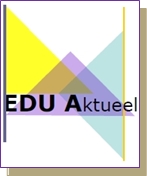 Opdracht 2: Kwaliteit leverenJij volgt een opleiding.Voor deze school ben jij dus een klant.De school wil natuurlijk dat je tevreden bent en zal er dus alles aan doen om haar diensten zo goed mogelijk uit te voeren.De kwaliteit van jouw opleiding moet goed zijn.Opdracht:Ontwerp hieronder een kwaliteitslogo, een keurmerk, voor jouw opleiding.Is de kwaliteit van deze opleiding goed? Ja NeeIndien nee: wat moet de school doen, (of juist niet doen) zodat jij de kwaliteit van de opleiding goed vindt?Indien ja: wat vindt jij goed aan de opleiding?